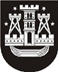 KLAIPĖDOS MIESTO SAVIVALDYBĖS TARYBASPRENDIMASDĖL klaipėdos miesto savivaldybės tarybos 2017 m. liepos 27 d. sprendimo Nr. t2-194 „dėl ATLYGINimo už TEIKIAMĄ PAILGINTOS DIENOS GRUPĖS PASLAUGĄ savivaldybės bendrojo ugdymo mokyklose dydžio nustatymo“ pakeitimo2017 m. spalio 19 d. Nr. T2-263KlaipėdaVadovaudamasi Lietuvos Respublikos vietos savivaldos įstatymo 18 straipsnio 1 dalimi, Klaipėdos miesto savivaldybės taryba nusprendžia:1. Pakeisti Klaipėdos miesto savivaldybės tarybos 2017 m. liepos 27 d. sprendimo Nr. T2-194 „Dėl atlyginimo už teikiamą pailgintos dienos grupės paslaugą savivaldybės bendrojo ugdymo mokyklose dydžio nustatymo“ 1 punktą:1.1. papildyti nauju 1.1 papunkčiu ir jį išdėstyti taip:„1.1. kai pailgintos dienos grupė veikia 1,5 valandos per dieną, – 17,95 euro;“;1.2. buvusius 1.1–1.3 papunkčius laikyti atitinkamai 1.2–1.4 papunkčiais.2. Skelbti šį sprendimą Teisės aktų registre ir Klaipėdos miesto savivaldybės interneto svetainėje.Savivaldybės merasVytautas Grubliauskas